РЕШЕНИЕтретьей  сессиипятого  созыва«27» декабря 2023 г.                               с. Козуль                            № 3-3О повышении месячного должностного окладамуниципальных служащих и лиц, заменяющихмуниципальные должности в муниципальном образовании«Козульское сельское поселение»В соответствии с Федеральным законом от 6 октября 2003 года № 131-ФЗ «Об общих принципах организации местного самоуправления в Российской Федерации», Уставом муниципального образования «Козульское сельское поселение», принятым Решением Совета депутатов Козульского сельского поселения РЕШИЛ:1. Повысить размер месячного должностного оклада муниципального служащего органов местного самоуправления МО Козульское сельское поселение в соответствии с занимаемой ими должностью муниципальной службы, размер должностного оклада 5153,00 руб.2. Установить, что при повышении оклада месячного должностного оклада муниципального служащего, размер денежного вознаграждения лиц, замещающих муниципальные должности, размеры месячных окладов муниципальных служащих в соответствии с присвоенными им классными чинами муниципальной службы в Республике Алтай, подлежат округлению до целого рубля в сторону увеличения.3. Настоящее решение вступает в силу со дня опубликования (обнародования).Глава Козульского сельского поселения                                                  А.Б.Бельдеков	Российская ФедерацияРеспублика АлтайУсть-Канский районСовет депутатов Козульского сельского поселения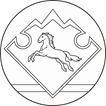     Россия ФедерациязыАлтай РеспубликанынКан-Оозы аймагындагыКозул  jурт jеезенин депутаттарынын Соведи 